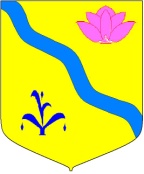 АДМИНИСТРАЦИЯ КИРОВСКОГО МУНИЦИПАЛЬНОГО РАЙОНАПОСТАНОВЛЕНИЕ03.05.2024 г                               п. Кировский                                      № 122О внесении изменений в муниципальную программу «Обеспечение жильем молодых семей Кировского муниципального района» на 2023 – 2027 годыВ соответствии с Бюджетным Кодексом Российской Федерации, решением Думы Кировского муниципального района от 14.11.2023 г. № 137-НПА «О районном бюджете Кировского муниципального района на 2024 год и плановый 2025 и 2026 годов» (в редакции от 25.04.2024 г. № 159-НПА), руководствуясь ст. 24 Устава Кировского муниципального района, принятого решением  Думы Кировского муниципального района  от 08.07.2005 г. № 126 (с изменениями и дополнениями),  администрация Кировского муниципального районаПОСТАНОВЛЯЕТ:1. Внести в муниципальную программу «Обеспечение жильем молодых семей Кировского муниципального района»  на 2023 – 2027 годы, утвержденную постановлением  администрации Кировского муниципального района  от 29.12.2022 г. № 381 (далее муниципальная программа), следующие изменения:1.1. В паспорте муниципальной программы «Объемы бюджетных ассигнований муниципальной программы» изложить в следующей редакции:1.2. Изложить в новой редакции приложение № 3 к муниципальной программе, согласно приложению к настоящему постановлению.2. Руководителю аппарата администрации Кировского муниципального района Тыщенко Л.А. разместить настоящее постановление на сайте администрации Кировского муниципального района.3. Контроль за исполнением постановления оставляю за собой.ГлаваКировскогомуниципального района							И.И.ВотяковОбъемы иисточникифинансовогообеспеченияПрограммыОбщий объем реализуемых финансовых средств за счет местного бюджета средств составляет – 3490,000 тыс. рублей, в том числе:в 2023 году – 0,00 тыс. руб.;в 2024 году – 1000,000 тыс. руб.;в 2025 году – 775,000 тыс. руб.;в 2026 году – 715,000 тыс. руб.;в 2027 году –1000,000 тыс. руб.Общий объем реализуемых финансовых средств за счет краевого бюджетов средств составляет – 2648,35605 тыс. рублей, в том числе:в 2023 году – 0,00 тыс. руб.;в 2024 году – 386,87133  тыс. руб.;в 2025 году –  1120,60171  тыс. руб.;в 2026 году – 1140,88301 тыс. руб.;в 2027 году – 0,000 тыс. руб.Общий объем реализуемых финансовых средств за счет федерального бюджетов средств составляет – 4055,27325 тыс. рублей, в том числе:в 2023 году – 0,00 тыс. руб.;в 2024 году – 524,39957  тыс. руб.;в 2025 году –  1695,08316  тыс. руб.;в 2026 году – 1835,79052 тыс. руб.;в 2027 году – 0,000 тыс. руб.